Утверждаю:Заместитель директора поУПР ГАПОУ РС(Я) «ЯПТ»______________ Филиппов М.И.«___» ___________ 2017 г.Рабочая ПРОГРАММа ПРОФЕССИОНАЛЬНОГО МОДУЛЯПМ.02. Техническое обслуживание подстанцийпрограммы подготовки квалифицированных рабочих, служащихпо профессии 13.01.05 Электромонтер по техническому обслуживанию электростанций и сетейКвалификации  выпускника: Электромонтёр оперативно-выездной бригады, 4, 5 разрядЭлектромонтёр по обслуживанию подстанций, 5 разряд2017 г.Программа профессионального модуля разработана на основе Федерального государственного образовательного стандарта среднего профессионального образования по профессии 13.01.05 Электромонтер по техническому обслуживанию электростанций и сетей, утвержденного приказом Министерства образования и науки РФ № 736 от 02.08.2013 г., зарегистрированного в Министерстве юстиции РФ № 29558 от 20.08.2013 г.Организация-разработчик: Государственное автономное профессиональное образовательное учреждение  РС (Я) «Якутский промышленный техникум».Разработчик:Назаралиева П.Б., преподаватель  по профессии 13.01.05 Электромонтер по техническому обслуживанию электростанций и сетей.СОДЕРЖАНИЕ 1. паспорт ПРОГРАММЫ ПРОФЕССИОНАЛЬНОГО МОДУЛЯПМ.02. Техническое обслуживание подстанцийназвание  профессионального модуля1.1. Область применения программыПрограмма профессионального модуля (далее - программа) – является частью программы подготовки квалифицированных рабочих, служащих в соответствии с ФГОС по профессии СПО13.01.05. Электромонтер по техническому обслуживанию электростанций и сетейв части освоения основного вида профессиональной деятельности (ВПД):Техническое обслуживание подстанцийи соответствующих профессиональных компетенций (ПК):ПК 2.1. Проводить осмотр и обслуживать оборудование подстанций напряжением 35 кВ.ПК 2.2. Обеспечивать режим работы по установленным параметрам.ПК 2.3. Производить оперативные переключения по ликвидации аварий.ПК 2.4. Выполнять кратковременные работы по устранению небольших повреждений оборудованияподстанций.Программа профессионального модуля может быть использованав ДПО. Краткосрочные курсы по профессии:«Электромонтер по обслуживанию подстанций»Срок обучения – 10 месяцев.на базе среднего (полного) общего образованияопыт работы не обязателен.1.2. Цели и задачи профессионального модуля – требования к результатам освоения профессионального модуляС целью овладения указанным видом профессиональной деятельности и соответствующими профессиональными компетенциями обучающийся в ходе освоения профессионального модуля должен:иметь практический опыт:проведения осмотра оборудования;подготовки рабочего места для проведения осмотра оборудования;обслуживания источников оперативного тока;определения параметров аккумуляторных батарей;выполнения переключений при ликвидации аварий;выполнения кратковременных работ по устранению небольших повреждений;выявления небольших повреждений;устранения неисправности осветительной сети и аппаратуры со сменой ламп и предохранителей;уметь:оценивать техническое состояние основного и вспомогательного оборудования подстанций;определять порядок выполнения режимных оперативных переключений в распределительных устройствах подстанций;определять параметры аккумуляторных батарей;выявлять небольшие дефекты оборудования подстанций;определять причины и степень износа электрооборудования;знать:назначение и устройство обслуживаемого оборудования;схемы первичных соединений;схемы сети собственных нужд, оперативного тока и электромагнитной блокировки.типы, схемы, подстанций;виды компоновок подстанций;режимы работы подстанций;схемы первичных цепей подстанций;порядок выполнения оперативных переключений;основные дефекты;осветительные приборы, применяемые на подстанции, их разновидности и конструктивные особенности;технологию ремонта осветительной арматуры в шкафах и щитовых устройствах1.3. Рекомендуемое количество часов на освоение программы профессионального модуля:всего – 354 часа, в том числе:максимальной учебной нагрузки обучающегося–174 часа, включая:обязательной аудиторной учебной нагрузки обучающегося–116 часов;самостоятельной работы обучающегося– 58 часов;учебной практики 108 часов  (3  недели)производственной практики –72 часа (2 недели).2. результаты освоения ПРОФЕССИОНАЛЬНОГО МОДУЛЯ Результатом освоения профессионального модуля является овладение обучающимися видом профессиональной деятельности:ПМ.02 «Техническое обслуживание подстанций» ,в том числе профессиональными (ПК) и общими (ОК) компетенциями:3. СТРУКТУРА и содержание профессионального модуля3.1. Тематический план профессионального модуля ПМ.02.«Техническое обслуживание подстанций».3.2. Содержание обучения по профессиональному модулю ПМ 02«Техническое обслуживание подстанций».4. условия реализации  ПРОФЕССИОНАЛЬНОГО МОДУЛЯ4.1. Требования к минимальному материально-техническому обеспечениюРеализация профессионального модуля предполагает наличие учебных кабинетов :Оборудование учебного кабинета и рабочих мест кабинетов общепрофессиональных дисциплин:Оборудование, мебель, инвентарь:Доска классная трехсекционная.Рабочий стол преподавателя.Комплект столов и стульев ученический.Шкаф для хранения наглядных пособий.Технические средства обученияКомпьютерНаглядные пособия:ПлакатыДидактические материалы.Тексты  контрольных работ по темам.Карты-задания по темамЗадания для ЛПЗ.Информационные листы по темам  Оборудование мастерской и рабочих мест мастерской: Лаборатория электромонтажных работОборудование, мебель, инвентарь:Доска классная трехсекционная.Рабочий стол преподавателя-2 шт.Комплект рабочих столов-стендов.Стенды для демонстрации наглядных пособий.Шкафы для хранения материалов и оборудований.Экран.Технические средства обучения:КомпьютерМультимедийный проектор.Мультимедийные средства обучения.ТелевизорДВД проигрывательОборудование и инструмент для выполнения работ по темам:Реализация программы модуля предполагает обязательную производственную практику.Оборудование и технологическое оснащение рабочих мест:- в соответствии с содержанием работ в рамках производственной практики 4.2. Информационное обеспечение обученияПеречень рекомендуемых учебных изданий, Интернет-ресурсов, дополнительной литературыОсновная литература:РожковаЛ.Д., Л.К.Карнеева, Т.В. Чиркова Электрооборудование электрических станций и подстанций 2013 ИЦ «Академия»Сибикин Ю.Д.,  Справочник электромонтажника. 2012 ИЦ  «Академия»Сибикин Ю.Д., Сибикин М.Ю. Техническое обслуживание, ремонт электрооборудования и сетей промышленных предприятий. 2013, Москва ПрофОбрИздат.Сибикин Ю.Д., Сибикин М.Ю. Технология электромонтажных работ.2013, Москва «Высшая школа».Сибикин Ю.Д., Сибикин М.Ю. Электробезопасность при эксплуатации электроустановок промышленных предприятий 2013 ИЦ «Академия»Сибикин Ю.Д., Техническое обслуживание, ремонт электрооборудования и сетей промышленных предприятий: В 2 кн. Кн. 2. 2013 ИЦ «Академия»Сибикин Ю.Д., Техническое обслуживание, ремонт электрооборудования и сетей промышленных предприятий: В 2 кн. Кн. 1 2013 ИЦ «Академия»  8.   Кисаримов Р.А., справочник «Наладка электрооборудования» 2014г  9.   Сибикин Ю.Д.,Сибикин М.Ю «Справочник по эксплуатации                   электроустановок промышленных предприятий      2014г.             10.Кисаримов Р.А «Ремонт электрооборудования» 2014г    11.Никитко Иван  «Универсальный справочник электрика» 2014г    12.Панфилов А.И,Энговатов В.И. «Настольная книга энергетика» 2013г    13. Бодрухина С.С «Правила устройства электроустановок» 2014г    14.Рожкова Л.Д ., Карнеева Л.К . Чиркова Т.В.  «Электрооборудование               электрических станций»    15.Барановский В.А. «Техник – Электрик»    16.Кисаримов Р.А « Электро - безопасность» 2014г    17.Грунтович Н.В. «Монтаж,наладка и эксплуатация электрооборудования»2013    18.Кисаримов Р.А «Справочник электрика»2013    19.Нестеренко В.М,. Мысьянов А.М «Технология электромонтажных работ»2013гДополнительные источники:Кацман М.М. Лабораторные работы по электрическим машинам и электроприводу2008 ОИЦ «Академия»Мартынова И.О. Электротехника. Лабораторно-практические работы. 2009 ООО «Издательство КноРус»Полещук В.И. Задачник по электротехнике и электронике.  2010 ОИЦ "Академия"Ярочкина Г.В. Электроматериаловедение. Рабочая тетрадь 2008 ИЦ «Академия»Интернет-ресурсы:ru.wikipedia.org›wiki/Электромонтёрrabota-enisey.ru›atlas/prof_catalog/electroСправочник электромонтера по ремонту и обслуживанию электрооборудования. … <справочник электромонтера по ремонту и обслуживанию электрооборудования>.electromonter.infoПрофессионально–важные качества профессии "Электромонтер": shkolniky.ru›embryologistТиповые инструкции по охране труда п.5.53. Электромонтеров по ремонту и обслуживанию электрооборудования ТИ РО-053-2003. Общие требования безопасности.truddoc.narod.ru›tipinstr/ti_ro-053-2003.htmlПравила организации технического обслуживания трансформаторных подстанций 6-20/0,4кВ и распределительных пунктов 6-20 кВforca.ru›knigi/pravila/pravilaМетодические рекомендации определяют порядок проведения организационных и технических мероприятий по техническому обслуживанию и ремонту трансформаторных подстанций 6-10/0,4 кВ. На их основании на коммунальных энергетических предприятиях...complexdoc.ru›ntdpdf/537202/metodicheskie…remontuЭксплуатация, техническое обслуживание и ремонт:-эксплуатация трансформаторных подстанций....domremstroy.ru›elektro-техническое обслуживаниетрансформаторов и коммутационной аппаратуры распределительных щитов.leg.co.ua›instrukcii/podstancii/obsluzhivanie- техническое и оперативное обслуживание линий электропередачи 6-20 (35) кВ и сетевых трансформаторных подстанций (ТП) 6-35/0,38 кВaltelektro.narod.ru›035-техническое обслуживание комплектных трансформаторных подстанций mixail.venzdesign.com›forum/index.php?…topic-техническое обслуживание комплектных трансформаторных подстанций.ElectricalSchool.info›Общие требования к организации образовательного процессаПрограмма профессионального модуля ежегодно обновляется с учетом запросов работодателей, особенностей развития региона, науки, культуры, экономики, техники, технологий и социальной сферы в рамках, установленных федеральным государственным образовательным стандартом.При организации образовательного процесса, в условиях реализации компетентностного подхода,  предусматривается использование активныхформ проведения занятий с применением электронных образовательных ресурсов, деловых и ролевых игр, индивидуальных и групповых проектов, анализа производственных ситуаций. Освоению денного профессионального модуля предшествовали следующие учебные дисциплины: электроматериаловедение, электротехника, техническое черчение, автоматизация производства, охрана труда, основы экономики, общая технология электромонтажных работ, безопасность жизнедеятельности и физическая культура.Производственное обучение реализуется в рамках данного профессионального модуля рассредоточено, чередуясь с теоретическими занятиями.4.4. Кадровое обеспечение образовательного процессаТребования к квалификации педагогических (инженерно-педагогических) кадров, обеспечивающих обучение по междисциплинарному курсу (курсам): - педагогические кадры, имеющие среднее профессиональное или высшее профессиональное образование, соответствующее профилю преподаваемой дисциплины (модуля). Требования к квалификации педагогических кадров, осуществляющих руководство практикой-инженерно-педагогические кадры, имеющие профессиональную квалификацию на 1–2 разряда выше, чем предусмотрено образовательным стандартом по данной профессии. Опыт  деятельности в организациях соответствующей профессиональной сферы является обязательным для преподавателей, отвечающих за освоение обучающимся профессионального  цикла,  эти преподаватели и мастера производственного обучения должны проходить стажировку в профильных организациях не реже 1 раза в 3 года.Контроль и оценка результатов освоения профессионального модуля (вида профессиональной деятельности)Формы и методы контроля и оценки результатов обучения должны позволять проверять у обучающихся не только сформированность профессиональных компетенций, но и развитие общих компетенций и обеспечивающих их умений.РазработчикиГАПОУ РС (Я) «ЯПТ» преподаватель  по  профессии «Электромонтер по техническому  обслуживанию электростанций и сетей»    			/П.Б. Назаралиева/.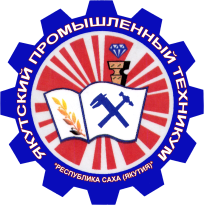 Министерство  образования и науки Республики Саха(Якутия)Государственное автономное профессиональное  образовательное учреждение Республики Саха (Якутия)«Якутский промышленный техникум»РАССМОТРЕНОна заседании предметно-цикловойкомиссии энергетиковПротокол № ___ от ________ 2017 г.Председатель ПЦК ________________ Гоголев И.В.ОДОБРЕНО И РЕКОМЕНДОВАНОМетодическим советом ГАПОУ РС(Я) ЯПТПротокол № ___ от ________ 2017  г.Председатель МС___________________Филиппов М.И.1. ПАСПОРТ ПРОГРАММЫ ПРОФЕССИОНАЛЬНОГО МОДУЛЯстр.42. результаты освоения ПРОФЕССИОНАЛЬНОГО МОДУЛЯ63. СТРУКТУРА и содержание профессионального модуля74 условия реализации ПРОФЕССИОНАЛЬНОГО МОДУЛЯ135. Контроль и оценка результатов освоения профессионального модуля (вида профессиональной деятельности)17КодНаименование результата обученияПК 2.1Проводить осмотр и обслуживать оборудование подстанций напряжением 35 кВ.ПК 2.2Обеспечивать режим работы по установленным параметрам.ПК 2.3Производить оперативные переключения по ликвидации аварийПК 2.4.Выполнять кратковременные работы по устранению небольших повреждений оборудованияподстанций.ОК1.1Понимать  сущность  и  социальную  значимость  своей  будущей профессии, проявлять к ней устойчивый интерес. ОК1.2Организовывать  собственную  деятельность,  исходя  из  цели  и способов ее достижения, определенных руководителем. ОК 1.3.Анализировать  рабочую  ситуацию,  осуществлять  текущий  и итоговый контроль, оценку и коррекцию собственной деятельности, нести ответственность за результаты своей работы. ОК 1.4Осуществлять  поиск  информации,  необходимой для эффективного выполнения профессиональных задач. ОК 1.5Использовать  информационно-коммуникационные  технологии в профессиональной деятельности. ОК 1.6.Работать  в  команде,  эффективно  общаться  с  коллегами, руководством, клиентами. ОК 1.7Исполнять воинскую обязанность, в том числе с применением полученных профессиональных знаний (для юношей).КодыпрофессиональныхкомпетенцийНаименования разделов профессионального модуляВсего часов(макс. учебная нагрузка и практики)Объем времени, отведенный на освоение междисциплинарного курса (курсов)Объем времени, отведенный на освоение междисциплинарного курса (курсов)Объем времени, отведенный на освоение междисциплинарного курса (курсов)Практика Практика КодыпрофессиональныхкомпетенцийНаименования разделов профессионального модуляВсего часов(макс. учебная нагрузка и практики)Обязательная аудиторная учебная нагрузка обучающегосяОбязательная аудиторная учебная нагрузка обучающегосяСамостоятельная работа обучающегося, часовУчебная,часовПроизводственная,часов(если предусмотрена рассредоточенная практика)КодыпрофессиональныхкомпетенцийНаименования разделов профессионального модуляВсего часов(макс. учебная нагрузка и практики)Всего,часовв т.ч. лабораторные работы и практические занятия,часовСамостоятельная работа обучающегося, часовУчебная,часовПроизводственная,часов(если предусмотрена рассредоточенная практика)12345678ПК 2.1-2.4Раздел 1.Основное электрооборудование подстанций63261324ПК 2.1-2.4Раздел 2.Схемы электрических соединений подстанций6926201330ПК 2.1-2.4Раздел 3: Конструктивное выполнение  работ по техническому обслуживанию подстанций42201012ПК 2.1-2.4Раздел 4: Обслуживание и ремонт электрооборудования подстанций10844322242Производственная практика, часов(если предусмотрена итоговая (концентрированная) практика)7272Всего:354116525810872Наименование разделов профессионального модуля (ПМ), междисциплинарных курсов (МДК) и темСодержание учебного материала, лабораторные работы и практические занятия, самостоятельная работа обучающихся,  курсовая работа (проект)Содержание учебного материала, лабораторные работы и практические занятия, самостоятельная работа обучающихся,  курсовая работа (проект)Объем часовУровень освоения12234Раздел 1. ПМ 1 Основноеэлектрооборудование подстанций63МДК 02.01.Обслуживание оборудования подстанций 26Тема 1.1. Трансформаторы Содержание Содержание 10Тема 1.1. Трансформаторы 1.Общие сведения о силовых трансформаторах, автотрансформаторах, преобразовательных агрегатах102Тема 1.2Коммутационная аппаратура напряжением СодержаниеСодержание16Тема 1.2Коммутационная аппаратура напряжением 12Выключатели напряжения, выключатели нагрузки, плавкие предохранители выше 1000 В, предохранители, автоматические выключатели, контакторы и магнитные пускатели напряжением ниже 1000 ВРазъединители, отделители и короткозамыкатели162Самостоятельная работа при изучении Раздела ПМ 1.Самостоятельная работа с конспектом занятий, учебной и экономической литературой, средствами массовой информации.Подготовка к практическим занятиям с использованием методических рекомендаций преподавателя.Примерная тематика внеаудиторной самостоятельной работыВыключатели напряжения, выключатели нагрузки, плавкие предохранители выше 1000 В, предохранители, автоматические выключатели, контакторы и магнитные пускатели напряжением ниже 1000 ВРазъединители, отделители и короткозамыкателиСамостоятельная работа при изучении Раздела ПМ 1.Самостоятельная работа с конспектом занятий, учебной и экономической литературой, средствами массовой информации.Подготовка к практическим занятиям с использованием методических рекомендаций преподавателя.Примерная тематика внеаудиторной самостоятельной работыВыключатели напряжения, выключатели нагрузки, плавкие предохранители выше 1000 В, предохранители, автоматические выключатели, контакторы и магнитные пускатели напряжением ниже 1000 ВРазъединители, отделители и короткозамыкателиСамостоятельная работа при изучении Раздела ПМ 1.Самостоятельная работа с конспектом занятий, учебной и экономической литературой, средствами массовой информации.Подготовка к практическим занятиям с использованием методических рекомендаций преподавателя.Примерная тематика внеаудиторной самостоятельной работыВыключатели напряжения, выключатели нагрузки, плавкие предохранители выше 1000 В, предохранители, автоматические выключатели, контакторы и магнитные пускатели напряжением ниже 1000 ВРазъединители, отделители и короткозамыкатели13Учебная практикаВиды работ:проведения осмотра оборудования;подготовка рабочего места для проведения осмотра оборудования; Разбор и сборка выключателей напряжения, выключателей нагрузки, плавких предохранителей  выше 1000 В, предохранителей, автоматических  выключателей, контакторов  и магнитных пускателей  напряжением ниже 1000 В Разбор и сборка разъединителей, отделителей  и короткозамыкателей Учебная практикаВиды работ:проведения осмотра оборудования;подготовка рабочего места для проведения осмотра оборудования; Разбор и сборка выключателей напряжения, выключателей нагрузки, плавких предохранителей  выше 1000 В, предохранителей, автоматических  выключателей, контакторов  и магнитных пускателей  напряжением ниже 1000 В Разбор и сборка разъединителей, отделителей  и короткозамыкателей Учебная практикаВиды работ:проведения осмотра оборудования;подготовка рабочего места для проведения осмотра оборудования; Разбор и сборка выключателей напряжения, выключателей нагрузки, плавких предохранителей  выше 1000 В, предохранителей, автоматических  выключателей, контакторов  и магнитных пускателей  напряжением ниже 1000 В Разбор и сборка разъединителей, отделителей  и короткозамыкателей 24Раздел 2. ПМ  2Схемы электрических соединений подстанций69МДК 02.01.Обслуживание оборудования подстанций26Тема 2.1.Схемы главных понижающих подстанций и подстанций глубокого вводаСодержаниеСодержание22Тема 2.1.Схемы главных понижающих подстанций и подстанций глубокого вводаПрисоединение главных понижающих подстанций и подстанций глубокого ввода к линиям напряжением 35-220 кВ; присоединение распределительных устройств напряжением 6-10 кВ к понижающим трансформаторам; схемы с двумя системами шин22Тема 2.1.Схемы главных понижающих подстанций и подстанций глубокого вводаПрактические занятияПрактические занятия14Тема 2.1.Схемы главных понижающих подстанций и подстанций глубокого ввода1.Резка кабеля.Выполнение крепления проводов, шнуров, кабелей  и деталей крепления. 14Тема 2.2 Схемы распределительных подстанцийСодержаниеСодержание22Тема 2.2 Схемы распределительных подстанций22Тема 2.2 Схемы распределительных подстанцийСхемы распределительных подстанций на напряжение до 1кВ и выше 1кВ22Тема 2.2 Схемы распределительных подстанцийПрактические занятияПрактические занятияТема 2.2 Схемы распределительных подстанций1Чтение схем распределительных подстанций6Тема 2.3    Схемы трансформаторных подстанций напряжением 6…10/0,4…0,66кВСодержаниеСодержание2Тема 2.3    Схемы трансформаторных подстанций напряжением 6…10/0,4…0,66кВПрисоединение цеховых трансформаторных подстанций, присоединение трансформаторных подстанций к линиям для питания городских потребителей2Самостоятельная работа при изучении Раздела ПМ 2.Самостоятельная работа с конспектом занятий, учебной и экономической литературой, средствами массовой информации.Подготовка к практическим занятиям с использованием методических рекомендаций преподавателя.Примерная тематика внеаудиторной самостоятельной работыПрисоединение главных понижающих подстанций и подстанций глубокого ввода к линиям напряжением 35-220 кВ; присоединение распределительных устройств напряжением 6-10 кВ к понижающим трансформаторам; схемы с двумя системами шин.Схемы распределительных подстанций на напряжение до 1кВ и выше 1кВ.Присоединение цеховых трансформаторных подстанций, присоединение трансформаторных подстанций к линиям для питания городских потребителей.Самостоятельная работа при изучении Раздела ПМ 2.Самостоятельная работа с конспектом занятий, учебной и экономической литературой, средствами массовой информации.Подготовка к практическим занятиям с использованием методических рекомендаций преподавателя.Примерная тематика внеаудиторной самостоятельной работыПрисоединение главных понижающих подстанций и подстанций глубокого ввода к линиям напряжением 35-220 кВ; присоединение распределительных устройств напряжением 6-10 кВ к понижающим трансформаторам; схемы с двумя системами шин.Схемы распределительных подстанций на напряжение до 1кВ и выше 1кВ.Присоединение цеховых трансформаторных подстанций, присоединение трансформаторных подстанций к линиям для питания городских потребителей.Самостоятельная работа при изучении Раздела ПМ 2.Самостоятельная работа с конспектом занятий, учебной и экономической литературой, средствами массовой информации.Подготовка к практическим занятиям с использованием методических рекомендаций преподавателя.Примерная тематика внеаудиторной самостоятельной работыПрисоединение главных понижающих подстанций и подстанций глубокого ввода к линиям напряжением 35-220 кВ; присоединение распределительных устройств напряжением 6-10 кВ к понижающим трансформаторам; схемы с двумя системами шин.Схемы распределительных подстанций на напряжение до 1кВ и выше 1кВ.Присоединение цеховых трансформаторных подстанций, присоединение трансформаторных подстанций к линиям для питания городских потребителей.Самостоятельная работа при изучении Раздела ПМ 2.Самостоятельная работа с конспектом занятий, учебной и экономической литературой, средствами массовой информации.Подготовка к практическим занятиям с использованием методических рекомендаций преподавателя.Примерная тематика внеаудиторной самостоятельной работыПрисоединение главных понижающих подстанций и подстанций глубокого ввода к линиям напряжением 35-220 кВ; присоединение распределительных устройств напряжением 6-10 кВ к понижающим трансформаторам; схемы с двумя системами шин.Схемы распределительных подстанций на напряжение до 1кВ и выше 1кВ.Присоединение цеховых трансформаторных подстанций, присоединение трансформаторных подстанций к линиям для питания городских потребителей.Самостоятельная работа при изучении Раздела ПМ 2.Самостоятельная работа с конспектом занятий, учебной и экономической литературой, средствами массовой информации.Подготовка к практическим занятиям с использованием методических рекомендаций преподавателя.Примерная тематика внеаудиторной самостоятельной работыПрисоединение главных понижающих подстанций и подстанций глубокого ввода к линиям напряжением 35-220 кВ; присоединение распределительных устройств напряжением 6-10 кВ к понижающим трансформаторам; схемы с двумя системами шин.Схемы распределительных подстанций на напряжение до 1кВ и выше 1кВ.Присоединение цеховых трансформаторных подстанций, присоединение трансформаторных подстанций к линиям для питания городских потребителей.Самостоятельная работа при изучении Раздела ПМ 2.Самостоятельная работа с конспектом занятий, учебной и экономической литературой, средствами массовой информации.Подготовка к практическим занятиям с использованием методических рекомендаций преподавателя.Примерная тематика внеаудиторной самостоятельной работыПрисоединение главных понижающих подстанций и подстанций глубокого ввода к линиям напряжением 35-220 кВ; присоединение распределительных устройств напряжением 6-10 кВ к понижающим трансформаторам; схемы с двумя системами шин.Схемы распределительных подстанций на напряжение до 1кВ и выше 1кВ.Присоединение цеховых трансформаторных подстанций, присоединение трансформаторных подстанций к линиям для питания городских потребителей.1313Учебная практикаВиды работ:Резка кабеля.Выполнение крепления проводов, шнуров, кабелей  и деталей крепленияУчебная практикаВиды работ:Резка кабеля.Выполнение крепления проводов, шнуров, кабелей  и деталей крепленияУчебная практикаВиды работ:Резка кабеля.Выполнение крепления проводов, шнуров, кабелей  и деталей крепленияУчебная практикаВиды работ:Резка кабеля.Выполнение крепления проводов, шнуров, кабелей  и деталей крепленияУчебная практикаВиды работ:Резка кабеля.Выполнение крепления проводов, шнуров, кабелей  и деталей крепленияУчебная практикаВиды работ:Резка кабеля.Выполнение крепления проводов, шнуров, кабелей  и деталей крепления3030Раздел 3. ПМ  3 Конструктивное выполнение работ по техническому обслуживанию подстанций4242МДК 02.01.Обслуживание оборудования подстанций2020Тема 3.1Конструктивное выполнение работ по техническому обслуживанию  подстанцийСодержание Содержание Содержание Содержание Содержание 2020Тема 3.1Конструктивное выполнение работ по техническому обслуживанию  подстанцийПринципы компоновки подстанций, КРУ напряжением до 1 кВ,  КРУ напряжением выше 1 кВ, внутренние распределительные устройства, открытые распределительные устройства, комплектные трансформаторные подстанции.Принципы компоновки подстанций, КРУ напряжением до 1 кВ,  КРУ напряжением выше 1 кВ, внутренние распределительные устройства, открытые распределительные устройства, комплектные трансформаторные подстанции.Принципы компоновки подстанций, КРУ напряжением до 1 кВ,  КРУ напряжением выше 1 кВ, внутренние распределительные устройства, открытые распределительные устройства, комплектные трансформаторные подстанции.202022Самостоятельная работа при изучении Раздела ПМ 3.Самостоятельная работа с конспектом занятий, учебной и экономической литературой, средствами массовой информации.Подготовка к практическим занятиям с использованием методических рекомендаций преподавателя.Примерная тематика внеаудиторной самостоятельной работыПринципы компоновки подстанций, КРУ напряжением до 1 кВ,  КРУ напряжением выше 1 кВ, внутренние распределительные устройства, открытые распределительные устройства, комплектные трансформаторные подстанции.Самостоятельная работа при изучении Раздела ПМ 3.Самостоятельная работа с конспектом занятий, учебной и экономической литературой, средствами массовой информации.Подготовка к практическим занятиям с использованием методических рекомендаций преподавателя.Примерная тематика внеаудиторной самостоятельной работыПринципы компоновки подстанций, КРУ напряжением до 1 кВ,  КРУ напряжением выше 1 кВ, внутренние распределительные устройства, открытые распределительные устройства, комплектные трансформаторные подстанции.Самостоятельная работа при изучении Раздела ПМ 3.Самостоятельная работа с конспектом занятий, учебной и экономической литературой, средствами массовой информации.Подготовка к практическим занятиям с использованием методических рекомендаций преподавателя.Примерная тематика внеаудиторной самостоятельной работыПринципы компоновки подстанций, КРУ напряжением до 1 кВ,  КРУ напряжением выше 1 кВ, внутренние распределительные устройства, открытые распределительные устройства, комплектные трансформаторные подстанции.Самостоятельная работа при изучении Раздела ПМ 3.Самостоятельная работа с конспектом занятий, учебной и экономической литературой, средствами массовой информации.Подготовка к практическим занятиям с использованием методических рекомендаций преподавателя.Примерная тематика внеаудиторной самостоятельной работыПринципы компоновки подстанций, КРУ напряжением до 1 кВ,  КРУ напряжением выше 1 кВ, внутренние распределительные устройства, открытые распределительные устройства, комплектные трансформаторные подстанции.Самостоятельная работа при изучении Раздела ПМ 3.Самостоятельная работа с конспектом занятий, учебной и экономической литературой, средствами массовой информации.Подготовка к практическим занятиям с использованием методических рекомендаций преподавателя.Примерная тематика внеаудиторной самостоятельной работыПринципы компоновки подстанций, КРУ напряжением до 1 кВ,  КРУ напряжением выше 1 кВ, внутренние распределительные устройства, открытые распределительные устройства, комплектные трансформаторные подстанции.Самостоятельная работа при изучении Раздела ПМ 3.Самостоятельная работа с конспектом занятий, учебной и экономической литературой, средствами массовой информации.Подготовка к практическим занятиям с использованием методических рекомендаций преподавателя.Примерная тематика внеаудиторной самостоятельной работыПринципы компоновки подстанций, КРУ напряжением до 1 кВ,  КРУ напряжением выше 1 кВ, внутренние распределительные устройства, открытые распределительные устройства, комплектные трансформаторные подстанции.1010Учебная практикаВиды работ:-внутренние распределительные устройства, -открытые распределительные устройства.Учебная практикаВиды работ:-внутренние распределительные устройства, -открытые распределительные устройства.Учебная практикаВиды работ:-внутренние распределительные устройства, -открытые распределительные устройства.Учебная практикаВиды работ:-внутренние распределительные устройства, -открытые распределительные устройства.Учебная практикаВиды работ:-внутренние распределительные устройства, -открытые распределительные устройства.Учебная практикаВиды работ:-внутренние распределительные устройства, -открытые распределительные устройства.1212Раздел 4 Обслуживание и ремонт электрооборудования подстанций108108МДК 02.01.Обслуживание оборудования подстанций4444Тема 4.1.Обслуживание и ремонт трансформаторовСодержаниеСодержаниеСодержаниеСодержаниеСодержание66Тема 4.1.Обслуживание и ремонт трансформаторовОбслуживание трансформаторов и автотрансформаторов. Виды и периодичность ремонта. Работы, выполняемые при капитальном ремонтеОбслуживание трансформаторов и автотрансформаторов. Виды и периодичность ремонта. Работы, выполняемые при капитальном ремонтеОбслуживание трансформаторов и автотрансформаторов. Виды и периодичность ремонта. Работы, выполняемые при капитальном ремонте66Тема 4.1.Обслуживание и ремонт трансформаторовПрактические занятияПрактические занятияПрактические занятияПрактические занятияПрактические занятия1818Тема 4.1.Обслуживание и ремонт трансформаторов11Выявление дефектов оборудованияВыявление дефектов оборудованияВыявление дефектов оборудования66Определение марки и сечения проводов. Маркировка проводов, окраска шин заземления.Определение марки и сечения проводов. Маркировка проводов, окраска шин заземления.Определение марки и сечения проводов. Маркировка проводов, окраска шин заземления.66Подключение электроизмерительных приборов и цепи. Способы измерения. Прозванивание и испытание изоляции проводов.Работа на тренажере или учебном стенде.Подключение электроизмерительных приборов и цепи. Способы измерения. Прозванивание и испытание изоляции проводов.Работа на тренажере или учебном стенде.Подключение электроизмерительных приборов и цепи. Способы измерения. Прозванивание и испытание изоляции проводов.Работа на тренажере или учебном стенде.66Тема4.2.Обслуживание и ремонт электрооборудования распределительных устройствСодержание Содержание Содержание Содержание Содержание 66Тема4.2.Обслуживание и ремонт электрооборудования распределительных устройствОбслуживание распределительных устройств. Ремонт электрооборудования распределительных устройств. Обслуживание вторичных устройств.Обслуживание распределительных устройств. Ремонт электрооборудования распределительных устройств. Обслуживание вторичных устройств.Обслуживание распределительных устройств. Ремонт электрооборудования распределительных устройств. Обслуживание вторичных устройств.66          2          2Тема4.2.Обслуживание и ремонт электрооборудования распределительных устройствПрактические занятияПрактические занятияПрактические занятияПрактические занятияПрактические занятия6633Тема4.2.Обслуживание и ремонт электрооборудования распределительных устройств1Оценка технического состояния  оборудованияОценка технического состояния  оборудованияОценка технического состояния  оборудованияОценка технического состояния  оборудования44Тема4.2.Обслуживание и ремонт электрооборудования распределительных устройств2Определение причин и степени износа электрооборудованияОпределение причин и степени износа электрооборудованияОпределение причин и степени износа электрооборудования22Тема4.2.Обслуживание и ремонт электрооборудования распределительных устройствПрактические работыПрактические работыПрактические работыПрактические работыПрактические работы88Тема4.2.Обслуживание и ремонт электрооборудования распределительных устройств111Определение параметров аккумуляторных батарейОпределение параметров аккумуляторных батарей22Тема4.2.Обслуживание и ремонт электрооборудования распределительных устройств222Устранение неисправностей осветительной сети и аппаратуры со сменой ламп и предохранителейУстранение неисправностей осветительной сети и аппаратуры со сменой ламп и предохранителей66Самостоятельная работа при изучении Раздела ПМ 3.Самостоятельная работа с конспектом занятий, учебной и экономической литературой, средствами массовой информации.Подготовка к практическим занятиям с использованием методических рекомендаций преподавателя.Примерная тематика внеаудиторной самостоятельной работыОбслуживание распределительных устройств. Ремонт электрооборудования распределительных устройств. Обслуживание вторичных устройствСамостоятельная работа при изучении Раздела ПМ 3.Самостоятельная работа с конспектом занятий, учебной и экономической литературой, средствами массовой информации.Подготовка к практическим занятиям с использованием методических рекомендаций преподавателя.Примерная тематика внеаудиторной самостоятельной работыОбслуживание распределительных устройств. Ремонт электрооборудования распределительных устройств. Обслуживание вторичных устройствСамостоятельная работа при изучении Раздела ПМ 3.Самостоятельная работа с конспектом занятий, учебной и экономической литературой, средствами массовой информации.Подготовка к практическим занятиям с использованием методических рекомендаций преподавателя.Примерная тематика внеаудиторной самостоятельной работыОбслуживание распределительных устройств. Ремонт электрооборудования распределительных устройств. Обслуживание вторичных устройствСамостоятельная работа при изучении Раздела ПМ 3.Самостоятельная работа с конспектом занятий, учебной и экономической литературой, средствами массовой информации.Подготовка к практическим занятиям с использованием методических рекомендаций преподавателя.Примерная тематика внеаудиторной самостоятельной работыОбслуживание распределительных устройств. Ремонт электрооборудования распределительных устройств. Обслуживание вторичных устройствСамостоятельная работа при изучении Раздела ПМ 3.Самостоятельная работа с конспектом занятий, учебной и экономической литературой, средствами массовой информации.Подготовка к практическим занятиям с использованием методических рекомендаций преподавателя.Примерная тематика внеаудиторной самостоятельной работыОбслуживание распределительных устройств. Ремонт электрооборудования распределительных устройств. Обслуживание вторичных устройствСамостоятельная работа при изучении Раздела ПМ 3.Самостоятельная работа с конспектом занятий, учебной и экономической литературой, средствами массовой информации.Подготовка к практическим занятиям с использованием методических рекомендаций преподавателя.Примерная тематика внеаудиторной самостоятельной работыОбслуживание распределительных устройств. Ремонт электрооборудования распределительных устройств. Обслуживание вторичных устройств2222Учебная практикапроведения осмотра оборудования;подготовки рабочего места для проведения осмотра оборудования;обслуживания источников оперативного тока;определения параметров аккумуляторных батарей;выполнения переключений при ликвидации аварий;выполнения кратковременных работ по устранению небольших повреждений;выявления небольших повреждений;устранения неисправности осветительной сети и аппаратуры со сменой ламп и предохранителей;оценивать техническое состояние основного и вспомогательного оборудования подстанций;определять порядок выполнения режимных оперативных переключений в распределительных устройствах подстанций;определять параметры аккумуляторных батарей;выявлять небольшие дефекты оборудования подстанций;определять причины и степень износа электрооборудования;Учебная практикапроведения осмотра оборудования;подготовки рабочего места для проведения осмотра оборудования;обслуживания источников оперативного тока;определения параметров аккумуляторных батарей;выполнения переключений при ликвидации аварий;выполнения кратковременных работ по устранению небольших повреждений;выявления небольших повреждений;устранения неисправности осветительной сети и аппаратуры со сменой ламп и предохранителей;оценивать техническое состояние основного и вспомогательного оборудования подстанций;определять порядок выполнения режимных оперативных переключений в распределительных устройствах подстанций;определять параметры аккумуляторных батарей;выявлять небольшие дефекты оборудования подстанций;определять причины и степень износа электрооборудования;Учебная практикапроведения осмотра оборудования;подготовки рабочего места для проведения осмотра оборудования;обслуживания источников оперативного тока;определения параметров аккумуляторных батарей;выполнения переключений при ликвидации аварий;выполнения кратковременных работ по устранению небольших повреждений;выявления небольших повреждений;устранения неисправности осветительной сети и аппаратуры со сменой ламп и предохранителей;оценивать техническое состояние основного и вспомогательного оборудования подстанций;определять порядок выполнения режимных оперативных переключений в распределительных устройствах подстанций;определять параметры аккумуляторных батарей;выявлять небольшие дефекты оборудования подстанций;определять причины и степень износа электрооборудования;Учебная практикапроведения осмотра оборудования;подготовки рабочего места для проведения осмотра оборудования;обслуживания источников оперативного тока;определения параметров аккумуляторных батарей;выполнения переключений при ликвидации аварий;выполнения кратковременных работ по устранению небольших повреждений;выявления небольших повреждений;устранения неисправности осветительной сети и аппаратуры со сменой ламп и предохранителей;оценивать техническое состояние основного и вспомогательного оборудования подстанций;определять порядок выполнения режимных оперативных переключений в распределительных устройствах подстанций;определять параметры аккумуляторных батарей;выявлять небольшие дефекты оборудования подстанций;определять причины и степень износа электрооборудования;Учебная практикапроведения осмотра оборудования;подготовки рабочего места для проведения осмотра оборудования;обслуживания источников оперативного тока;определения параметров аккумуляторных батарей;выполнения переключений при ликвидации аварий;выполнения кратковременных работ по устранению небольших повреждений;выявления небольших повреждений;устранения неисправности осветительной сети и аппаратуры со сменой ламп и предохранителей;оценивать техническое состояние основного и вспомогательного оборудования подстанций;определять порядок выполнения режимных оперативных переключений в распределительных устройствах подстанций;определять параметры аккумуляторных батарей;выявлять небольшие дефекты оборудования подстанций;определять причины и степень износа электрооборудования;Учебная практикапроведения осмотра оборудования;подготовки рабочего места для проведения осмотра оборудования;обслуживания источников оперативного тока;определения параметров аккумуляторных батарей;выполнения переключений при ликвидации аварий;выполнения кратковременных работ по устранению небольших повреждений;выявления небольших повреждений;устранения неисправности осветительной сети и аппаратуры со сменой ламп и предохранителей;оценивать техническое состояние основного и вспомогательного оборудования подстанций;определять порядок выполнения режимных оперативных переключений в распределительных устройствах подстанций;определять параметры аккумуляторных батарей;выявлять небольшие дефекты оборудования подстанций;определять причины и степень износа электрооборудования;4242Производственная практика (итоговая по модулю)Виды работ Работы по техническому обслуживанию подстанций согласно принятой технологии.Производственная практика (итоговая по модулю)Виды работ Работы по техническому обслуживанию подстанций согласно принятой технологии.Производственная практика (итоговая по модулю)Виды работ Работы по техническому обслуживанию подстанций согласно принятой технологии.Производственная практика (итоговая по модулю)Виды работ Работы по техническому обслуживанию подстанций согласно принятой технологии.Производственная практика (итоговая по модулю)Виды работ Работы по техническому обслуживанию подстанций согласно принятой технологии.Производственная практика (итоговая по модулю)Виды работ Работы по техническому обслуживанию подстанций согласно принятой технологии.7272всеговсеговсеговсеговсеговсего354354технического черчения;технической механики;материаловедения;охраны труда;безопасности жизнедеятельности.Лабораторий:электротехники;обслуживания электрооборудования электрических станций и подстанций;эксплуатации распределительных сетей.Мастерских:слесарно-механическая;электромонтажная. Полигоны:электрооборудования электрических станций и подстанций.Спортивный комплекс:спортивный зал;открытый стадион широкого профиля с элементами полосы препятствий;Залы:библиотека, читальный зал с выходом в сеть Интернет;актовый зал.Результаты (освоенные ПК)Основные показатели оценки результатов(критерии, отглагольные существительные)Формы и методы контроля и оценкиПК 2.1. Проводить осмотр и обслуживать оборудование подстанций напряжением 35 кВ.- соблюдение правил ТБ и ПБ при производстве работ;- выполнение работ в   соответствии с требованиями правил устройства электроустановок; -участие в приёмосдаточных испытаниях.- измерение параметров электрических сетейКонтрольная работа по МДК.;дифференцированный зачет по учебной практике; дифференцированный зачет по производственной практике;квалификационный экзамен; защита выпускной квалификационной работыПК 2.2. Обеспечивать режим работы по установленным параметрам.-соблюдение правил ТБ и ПБ при производстве работ;- правильное применение измерительных приборов;- правильное обеспечение режима работы по установленным параметрам.Контрольная работа по МДК.;дифференцированный зачет по учебной практике; дифференцированный зачет по производственной практике;квалификационный экзамен; защита выпускной квалификационной работыПК 2.3. Производить оперативные переключения по ликвидации аварий.- организация рабочих мест, соблюдение последовательности основных операций;- соблюдение правил ТБ и ПБ при производстве работ;-правильное выполнение оперативных переключений по ликвидации аварийКонтрольная работа по МДК.;дифференцированный зачет по учебной практике; дифференцированный зачет по производственной практике;квалификационный экзамен; защита выпускной квалификационной работыПК 2.4. Выполнять кратковременные работы по устранению небольших повреждений оборудования подстанций- организация рабочих мест, соблюдение последовательности основных операций;- соблюдение правил ТБ и ПБ при производстве работ;-определение последовательности и содержания ремонтных работ;   - правильное выполнение кратковременных работ по устранению небольших повреждений оборудования подстанцийКонтрольная работа по МДК.;дифференцированный зачет по учебной практике; дифференцированный зачет по производственной практике;квалификационный экзамен; защита выпускной квалификационной работыРезультаты (освоенные общие компетенции)Основные показатели оценки результатаФормы и методы контроля и оценкиОК.1 Понимать сущность и социальную  значимость своей будущей профессии, проявлять к ней устойчивый интерес.- обоснование выбора своей будущей профессии, ее преимущества и значимости на региональном рынке труда;-  планирование повышения личной профессиональной квалификации.Экспертное наблюдение и оценка на практических, лабораторных занятиях при выполнении работ по учебной и производственной практик. Экспертное наблюдение и оценка на военизированных сборах.Участие в воспитательных мероприятиях, посвященных соответствующим датам, конкурсах, военно-патриотических играхОК.2 Организовывать  собственную  деятельность,  исходя  из  цели  и способов ее достижения, определенных руководителем.- осуществление планирования и контроля профессиональной деятельности исходя из целей и задач, определенных руководителем;- выбор эффективных способов разрешения проблем при наличии альтернативы.Экспертное наблюдение и оценка на практических, лабораторных занятиях при выполнении работ по учебной и производственной практик. Экспертное наблюдение и оценка на военизированных сборах.Участие в воспитательных мероприятиях, посвященных соответствующим датам, конкурсах, военно-патриотических играхОК.3 Анализировать рабочую  ситуацию,  осуществлять  текущий и итоговый контроль, оценку и коррекцию собственной деятельности, нести ответственность за результаты своей работы.- анализ рабочей ситуации, выбор средств реализации целей и задач;- оценивание достигнутых результатов и внесение корректив в деятельность на их основе.Экспертное наблюдение и оценка на практических, лабораторных занятиях при выполнении работ по учебной и производственной практик. Экспертное наблюдение и оценка на военизированных сборах.Участие в воспитательных мероприятиях, посвященных соответствующим датам, конкурсах, военно-патриотических играхОК.4 Осуществлять поиск информации, необходимой для эффективного выполнения профессиональных задач.- поиск, обработка информации из различных источников- определение существенного в содержании технических инструкций и регламентов;Экспертное наблюдение и оценка на практических, лабораторных занятиях при выполнении работ по учебной и производственной практик. Экспертное наблюдение и оценка на военизированных сборах.Участие в воспитательных мероприятиях, посвященных соответствующим датам, конкурсах, военно-патриотических играхОК.5Использовать информационно-коммуникационные технологии в профессиональной деятельности.- осуществление поиска, обработки и представления информации в различных форматах (таблицы, графики, диаграммы, текст и т.д.), в том числе - с использованием информационно-коммуникационных технологий.Экспертное наблюдение и оценка на практических, лабораторных занятиях при выполнении работ по учебной и производственной практик. Экспертное наблюдение и оценка на военизированных сборах.Участие в воспитательных мероприятиях, посвященных соответствующим датам, конкурсах, военно-патриотических играхОК.6 Работать в команде, эффективно общаться с коллегами, руководством, клиентами.- участие в коллективной работе на основе распределения обязанностей и ответственности за решение профессионально-трудовых задач; - распределение обязанностей и согласование позиций в совместной деятельности по решению профессионально-трудовых задач.Экспертное наблюдение и оценка на практических, лабораторных занятиях при выполнении работ по учебной и производственной практик. Экспертное наблюдение и оценка на военизированных сборах.Участие в воспитательных мероприятиях, посвященных соответствующим датам, конкурсах, военно-патриотических играхОК.7 Исполнять воинскую обязанность, в том числе с применением полученных профессиональных знаний (для юношей).- демонстрация готовности к исполнению воинской обязанности.Экспертное наблюдение и оценка на практических, лабораторных занятиях при выполнении работ по учебной и производственной практик. Экспертное наблюдение и оценка на военизированных сборах.Участие в воспитательных мероприятиях, посвященных соответствующим датам, конкурсах, военно-патриотических играх